Etkinlikler İçin KVKK Metinleri Kullanım KılavuzuFiziki Olarak Yapılacak Etkinlikler Etkinlik Bilgi NotuFiziki olarak yapılacak etkinliklerde fotoğraf çekimi ve kayda ilişkin bilgi notunu aşağıda bulabilirsiniz;Seminerler, Konferanslar ve KVKK’ya Uygunluk Bilgi Notu ( DOCX - PDF )Fiziki Etkinlik Katılımcı Aydınlatma MetniAydınlatma metninin A3 boyutunda çıktısının alınarak seminerin olacağı alanının girişine koyulması gerekmektedir. Aydınlatma yapıldığının ispat yükü Veri sorumlusunda olduğundan katılımcılara bu aydınlatma metnini imzalatmayı da tercih edebilirsiniz.Fiziki Etkinlik Katılımcı Aydınlatma Metni ( DOCX - PDF )Yeşil rozetlerin veya yeşil alanın bulunduğu kısma aşağıdaki açık rıza metni konulmalıdır ve “Lütfen açık rıza metninde belirtilen hususlara açık rıza veriyorsanız yeşil rozeti tercih ediniz veya yeşil alanda bulununuz.’’ yazısı olmalıdır. Etkinlik öncesi bu yazıların olduğunu gösteren bir fotoğraf çekilmesi ispat yükü açısından önemlidir.Fiziki Etkinlik Katılımcı Açık Rıza Beyan Formu ( DOCX - PDF )Fiziki Etkinlikte Konuşmacı Aydınlatma ve Açık Rıza MetniFiziki yapılacak etkinlik öncesi katılacak konuşmacılara imzalatılması veya online bir platformdan onaylatılması gereken metindir. E-posta ile gönderilmesi ve cevap olarak ‘’Aydınlatma metnini okudum. Açık Rıza metninde belirtilen hususlara açık rızam vardır’’ yazısının iletilmesinin rica edilmesi de mümkündür. Birimlerimiz tarafından belirlenecek yönteme göre revize edilecektir. Fiziki Etkinlik Konuşmacı Aydınlatma Metni ( DOCX - PDF )Fiziki Etkinlik Konuşmacı Açık Rıza Beyan Formu ( DOCX - PDF )Çevrim İçi Olarak Yapılacak Etkinlikler Çevrim İçi Etkinlik Konuşmacı Aydınlatma ve Açık Rıza MetinleriKatılacak konuşmacılara gönderilmesi imzalanmış versiyonların Üniversite’ye bizzat veya kargo ile gönderilmesinin istenmesi veya Çevrim İçi bir platformdan onaylatılması gereken metindir. E-posta ile gönderilmesi ve cevap olarak ‘’Aydınlatma metnini okudum. Açık Rıza metninde belirtilen hususlara açık rızam vardır’’ yazısının iletilmesinin rica edilmesi de mümkündür.Çevrim içi Etkinlik Konuşmacı Aydınlatma Metni ( DOCX - PDF )Çevrim içi Etkinlik Konuşmacı Açık Rıza Beyan Formu ( DOCX - PDF )Kayıt Gerekmeyen Çevrim İçi Etkinlik Katılımcı Aydınlatma Metniİnternet sitesinden kayıt gerektirmeden paylaşılan “Çevrim İçi Görüşme Platformu (zoom, google-meet vb.)” linki üzerinden katılınması sırasında kişilerden açık rıza alındığının ispat edilmesi yönünden ispat zorluğu oluşmaktadır. Aydınlatma yapıldığına ve açık rıza alındığına dair ispat yükümlülüğü veri sorumlusunun üzerindedir.Ayrı bir link ile Çevrim İçi bir platformda onaylatılabilir. Konya Teknik Üniversitesi tarafından kararlaştırılan şekle göre metinler tekrar revize edilecektir. Çevrim İçi etkinliklere katılacak kişilerin okuması ve onaylaması gereken metindir. Etkinlik katılım linki öğrencilere ayrıca gönderiliyorsa beraberinde bu metin de atılabilir veya aşağıdaki ekran gibi katılacak kişiler için ayrı bir tık ve link eklenerek aşağıda belirtilen şekilde uyarı gösterilebilir. Online olarak alınan rızaların ve işaretlemelerin e-imzalı zaman damgalı log kayıtları tutulmalıdır.İnternet sitesi üzerinden Kayıt gereken Çevrim İçi etkinlikler için yöntemÜniversite internet sitesi üzerinden google form ile kayıt gereken etkinliklerde aşağıda belirtilen kayıt ekranına aydınlatma metni ve açık rıza metni yerleştirilebilir.Çevrim İçi olarak alınan rızaların ve yapılan işaretlemelerin zaman damgalı, e-imzalı log kayıtları tutulmalıdır.“Çevrim İçi Görüşme Platformu (zoom, google-meet vb.)” üzerinden kayıt alınan etkinlikler için aşağıdaki yöntem ile aydınlatma ve açık rıza yapılabilir: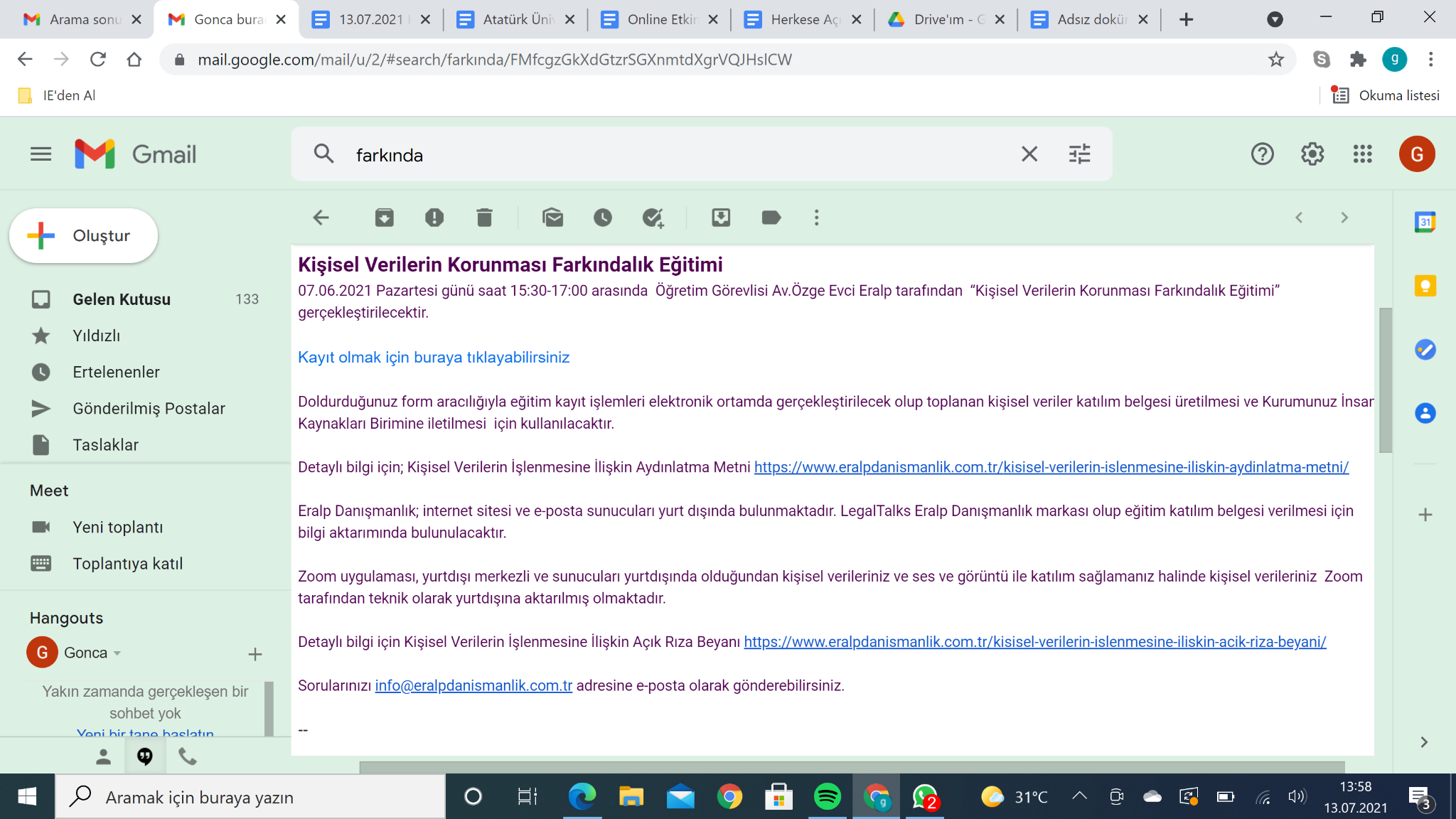 Yerleştirilmesi gereken Aydınlatma Metni: Çevrim içi Etkinlik Katılımcı Aydınlatma Metni ( DOCX - PDF )Yerleştirilmesi gereken Açık Rıza Beyan Formu:  Çevrim içi Etkinlik Katılımcı Açık Rıza Beyan Formu ( DOCX - PDF )Etkinliğe katılım için “Çevrim İçi Görüşme Platformu (zoom, google-meet vb.)” linkine tıklamadan önce “Çevrim içi Etkinlik Katılımcı Aydınlatma Metnini ( DOCX - PDF )” okuyunuz. “Çevrim İçi Görüşme Platformu (zoom, google-meet vb.)” uygulaması, yurtdışı merkezli ve sunucuları yurt dışında olduğundan kişisel verileriniz ve ses ve görüntü ile katılım sağlamanız halinde görsel ve işitsel kayıtlar şeklindeki kişisel verileriniz “Çevrim İçi Görüşme Platformu (zoom, google-meet vb.)” tarafından teknik olarak yurtdışına aktarılmış olmaktadır. Katılımcılar tarafından da ilgili bilgiler görüntülenebilmektedir. Bu hususa ilişkin açık rızanız bulunuyorsa katılınız. UYARI: Etkinliğe katılım için  kayıt olmadan önce lütfen “Çevrim içi Etkinlik Katılımcı Aydınlatma Metnini ( DOCX - PDF )” okuyunuz. Aşağıdaki belirtilen hususa ilişkin açık rıza tercihinizi belirtiniz.Çevrim İçi etkinliklerimizin gerçekleştiği uzaktan görüşme platformu uygulaması, yurtdışı merkezli ve sunucuları yurt dışında bulunan bir uygulama olduğundan etkinliğe katılmanız halinde mikrofon ile kamera açmayı tercih etmeniz durumunda ses ve görüntü ile katılım sağlayacağınız için görsel ve işitsel kişisel verileriniz 6698 sayılı Kişisel Verilerin Korunması Kanunu’nun 9. maddesi uyarınca yurtdışına aktarılmış sayılmaktadır.    О AÇIK RIZAM VARDIR                                               О AÇIK RIZAM YOKTUR    Kişisel Verileriniz, kullanılan google forms, bilgi işlem ve e-posta sunucularımızın yurt dışında olması sebebiyle 6698 Sayılı Kişisel Verilerin Korunması Kanunu’nun 9. maddesi uyarınca açık rızanıza istinaden yurtdışına aktarılacaktır. Lütfen açık rıza tercihinizi belirleyiniz.   О AÇIK RIZAM VARDIR                                               О AÇIK RIZAM YOKTUR    Fotoğraf ve video çekileceği ve bunların paylaşılacağı duyurulduğunda işaret ile, sözlü veya belirlenen başka bir yöntem ile açık rızanız olduğunu ifade etmeniz halinde görsel, işitsel kayıtlar şeklindeki kişisel verileriniz, açık rızanıza istinaden sosyal medyada yani basılı/görsel yayın organlarında, internet sitesinde herkese açık olarak paylaşılmaktadır.Döküman Bilgisi:İşbu döküman “26/05/2022 13:52” tarihli revizyon olup, dökümanın son haline aşağıdaki linkten ulaşabilirsiniz:https://ktun.edu.tr/tr/Birim/Index/?brm=FdXTo7m9JCTAcJOflaR/Ew==